	1. KUŽELKÁŘSKÁ LIGA DOROSTU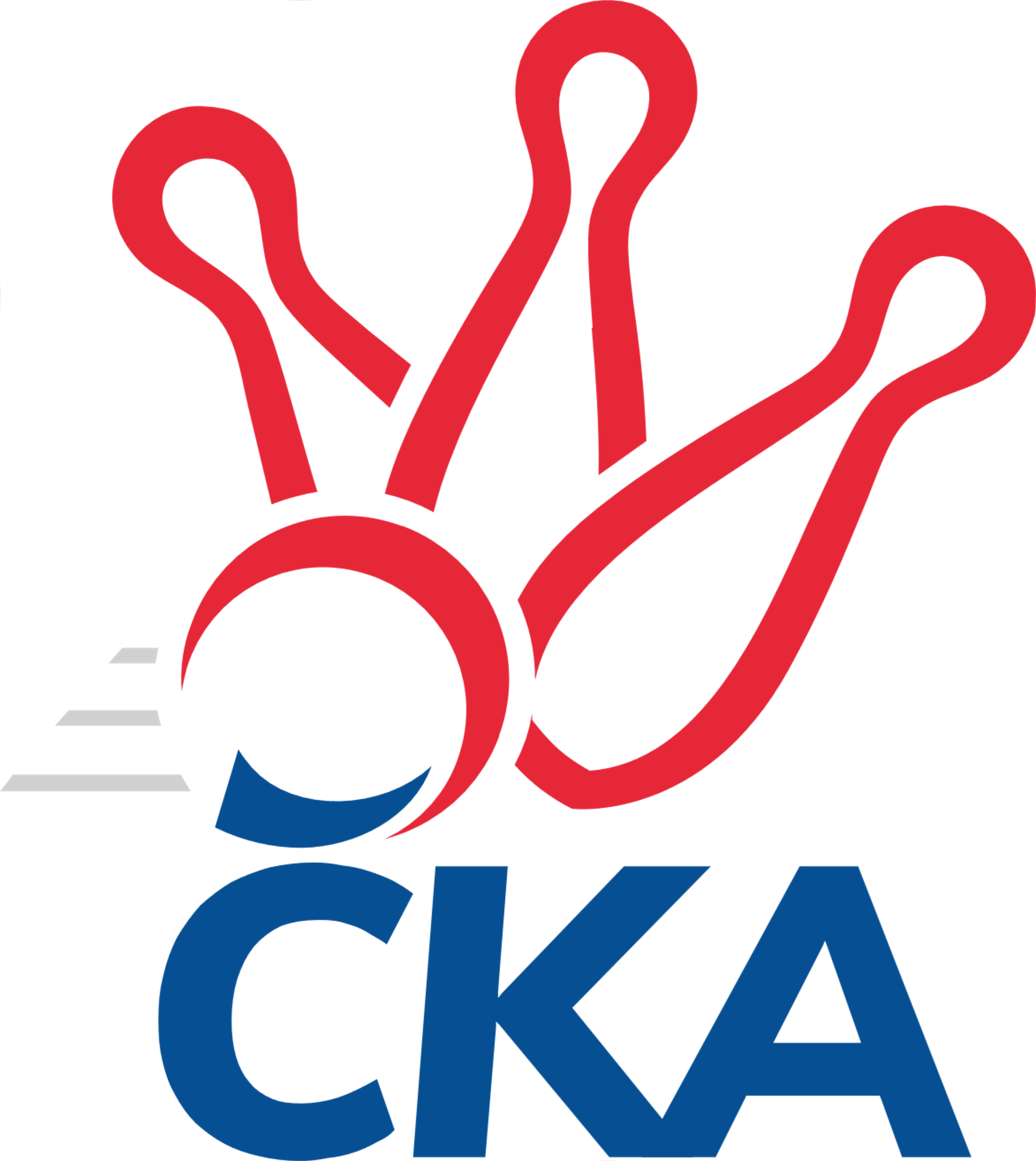 Č. 7Ročník 2021/2022	7.11.2021Nejlepšího výkonu v tomto kole: 1637 dosáhlo družstvo: KK Jiří Poděbrady1.KLD B 2021/2022Výsledky 7. kolaSouhrnný přehled výsledků:SKK Vrchlabí SPVR	- SKK Primátor Náchod B	0:2	1496:1541		7.11.KK Jiří Poděbrady	- SKK Hořice	2:0	1637:1428		7.11.SKK Primátor Náchod 	- TJ Spartak Rokytnice n. J.		odloženo		Tabulka družstev:	1.	SKK Primátor Náchod	5	5	0	0	10 : 0 	 	 1650	10	2.	SKK Primátor Náchod B	6	5	0	1	10 : 2 	 	 1616	10	3.	SKK Vrchlabí SPVR	6	4	0	2	8 : 4 	 	 1589	8	4.	KK Jiří Poděbrady	6	3	0	3	6 : 6 	 	 1548	6	5.	SKK Jičín	6	2	0	4	4 : 8 	 	 1450	4	6.	SKK Hořice	6	1	0	5	2 : 10 	 	 1420	2	7.	TJ Spartak Rokytnice n. J.	5	0	0	5	0 : 10 	 	 1472	0Podrobné výsledky kola:	 SKK Vrchlabí SPVR	1496	0:2	1541	SKK Primátor Náchod B	Ondřej Stránský	123 	 130 	 142 	123	518 	  	 509 	 124	118 	 146	121	Martin Hanuš	Šimon Fiebinger	95 	 112 	 116 	107	430 	  	 440 	 122	107 	 101	110	Petr Doubek	Tereza Venclová	138 	 130 	 106 	116	490 	  	 477 	 106	116 	 128	127	Kryštof Brejtr	Adam Svatý	121 	 116 	 130 	121	488 	  	 555 	 164	133 	 117	141	Jan Majerrozhodčí: Josef DymáčekNejlepší výkon utkání: 555 - Jan Majer	 KK Jiří Poděbrady	1637	2:0	1428	SKK Hořice	Adam Janda	145 	 149 	 131 	132	557 	  	 481 	 134	102 	 117	128	Tereza Kroupová	Vojtěch Bulíček	125 	 132 	 121 	135	513 	  	 508 	 116	135 	 128	129	Ondřej Košťál	Lucie Dlouhá	140 	 140 	 139 	148	567 	  	 439 	 112	111 	 92	124	Adéla Fikarová	Michaela Košnarová	108 	 103 	 120 	118	449 	  	 438 	 100	122 	 114	102	Jan Modřickýrozhodčí: Jiří MiláčekPředehrávka 8. kola	 KK Jiří Poděbrady	1617	2:0	1500	SKK Primátor Náchod B	Vojtěch Bulíček	136 	 143 	 127 	150	556 	  	 534 	 123	136 	 142	133	Kryštof Brejtr	Adam Janda	141 	 145 	 131 	125	542 	  	 541 	 118	153 	 145	125	Martin Hanuš	Ondřej Šafránek	122 	 142 	 124 	131	519 	  	 425 	 108	103 	 119	95	Petr Doubek	Michaela Košnarová	104 	 118 	 138 	133	493 	  	 0 	 	0 	 0		rozhodčí: Jiří MiláčekNejlepší výkon utkání: 556 - Vojtěch BulíčekPořadí jednotlivců:	jméno hráče	družstvo	celkem	plné	dorážka	chyby	poměr kuž.	Maximum	1.	Ondřej Stránský	SKK Vrchlabí SPVR	576.33	378.2	198.1	3.2	3/4	(605)	2.	František Adamů ml.	SKK Primátor Náchod 	569.67	382.8	186.8	5.0	3/4	(604)	3.	Veronika Kábrtová	SKK Primátor Náchod 	563.75	368.8	195.0	3.1	4/4	(602)	4.	Martin Hanuš	SKK Primátor Náchod B	556.33	371.1	185.3	4.4	3/3	(633)	5.	Jan Majer	SKK Primátor Náchod B	540.78	367.9	172.9	9.1	3/3	(555)	6.	Barbora Lokvencová	SKK Primátor Náchod 	535.00	354.6	180.4	4.0	4/4	(556)	7.	Adam Janda	KK Jiří Poděbrady	530.56	367.0	163.6	8.2	3/3	(557)	8.	Kryštof Brejtr	SKK Primátor Náchod B	524.92	361.5	163.4	9.8	3/3	(583)	9.	Ondřej Šafránek	KK Jiří Poděbrady	521.33	355.5	165.8	7.5	3/3	(552)	10.	Jana Bínová	SKK Jičín	518.75	360.3	158.5	9.2	4/4	(543)	11.	Danny Tuček	SKK Primátor Náchod 	516.13	345.0	171.1	6.5	4/4	(565)	12.	Jakub Kašpar	TJ Spartak Rokytnice n. J.	515.50	358.5	157.0	8.0	2/2	(547)	13.	Adam Svatý	SKK Vrchlabí SPVR	514.50	354.8	159.8	9.7	4/4	(573)	14.	Tereza Venclová	SKK Vrchlabí SPVR	514.50	360.8	153.8	10.2	4/4	(548)	15.	Ondřej Košťál	SKK Hořice	503.92	352.2	151.8	9.9	4/4	(559)	16.	Vojtěch Bulíček	KK Jiří Poděbrady	502.67	345.9	156.8	7.1	2/3	(523)	17.	Matěj Ditz	TJ Spartak Rokytnice n. J.	499.75	345.6	154.1	13.1	2/2	(535)	18.	Šimon Fiebinger	SKK Vrchlabí SPVR	482.75	334.6	148.2	9.5	4/4	(515)	19.	Lukáš Hejčl	SKK Primátor Náchod B	476.00	331.5	144.5	13.5	2/3	(512)	20.	Matěj Šuda	SKK Jičín	473.83	336.6	137.3	12.7	4/4	(496)	21.	Filip Hanout	TJ Spartak Rokytnice n. J.	465.13	323.5	141.6	13.9	2/2	(486)	22.	Michaela Košnarová	KK Jiří Poděbrady	460.94	321.7	139.2	12.7	3/3	(505)	23.	Petr Doubek	SKK Primátor Náchod B	459.50	322.5	137.0	14.3	2/3	(516)	24.	Tereza Kroupová	SKK Hořice	454.08	321.9	132.2	10.4	4/4	(495)	25.	Robin Bureš	SKK Jičín	453.33	309.3	144.0	14.2	3/4	(461)	26.	Jan Modřický	SKK Hořice	437.67	313.3	124.3	18.5	4/4	(472)	27.	Matěj Plaňanský	SKK Jičín	434.75	307.6	127.1	19.0	4/4	(468)	28.	Adéla Fikarová	SKK Hořice	426.25	314.8	111.4	17.8	4/4	(500)		Lucie Dlouhá	KK Jiří Poděbrady	567.00	377.0	190.0	6.0	1/3	(567)		Martin Pacák	TJ Spartak Rokytnice n. J.	460.33	329.3	131.0	14.7	1/2	(466)		Natálie Soukupová	SKK Jičín	451.75	322.8	129.0	13.5	2/4	(492)		Jan Gintar	SKK Primátor Náchod B	440.00	334.0	106.0	16.0	1/3	(440)		Lucie Martínková	KK Jiří Poděbrady	376.00	298.0	78.0	16.0	1/3	(376)Sportovně technické informace:Starty náhradníků:registrační číslo	jméno a příjmení 	datum startu 	družstvo	číslo startu26184	Petr Doubek	07.11.2021	SKK Primátor Náchod B	4x
Hráči dopsaní na soupisku:registrační číslo	jméno a příjmení 	datum startu 	družstvo	24008	Lucie Dlouhá	07.11.2021	KK Jiří Poděbrady	Program dalšího kola:			-- volný los -- - TJ Spartak Rokytnice n. J.	14.11.2021	ne	10:00	SKK Vrchlabí SPVR - SKK Jičín	14.11.2021	ne	10:00	SKK Primátor Náchod  - SKK Hořice	Nejlepší šestka kola - absolutněNejlepší šestka kola - absolutněNejlepší šestka kola - absolutněNejlepší šestka kola - absolutněNejlepší šestka kola - dle průměru kuželenNejlepší šestka kola - dle průměru kuželenNejlepší šestka kola - dle průměru kuželenNejlepší šestka kola - dle průměru kuželenNejlepší šestka kola - dle průměru kuželenPočetJménoNázev týmuVýkonPočetJménoNázev týmuPrůměr (%)Výkon1xLucie DlouháPoděbrady5673xJan MajerNáchod B116.225553xAdam JandaPoděbrady5571xLucie DlouháPoděbrady111.565672xJan MajerNáchod B5553xAdam JandaPoděbrady109.595575xOndřej StránskýVrchlabí5185xOndřej StránskýVrchlabí108.475181xVojtěch BulíčekPoděbrady5136xMartin HanušNáchod B106.595096xMartin HanušNáchod B5093xTereza VenclováVrchlabí102.61490